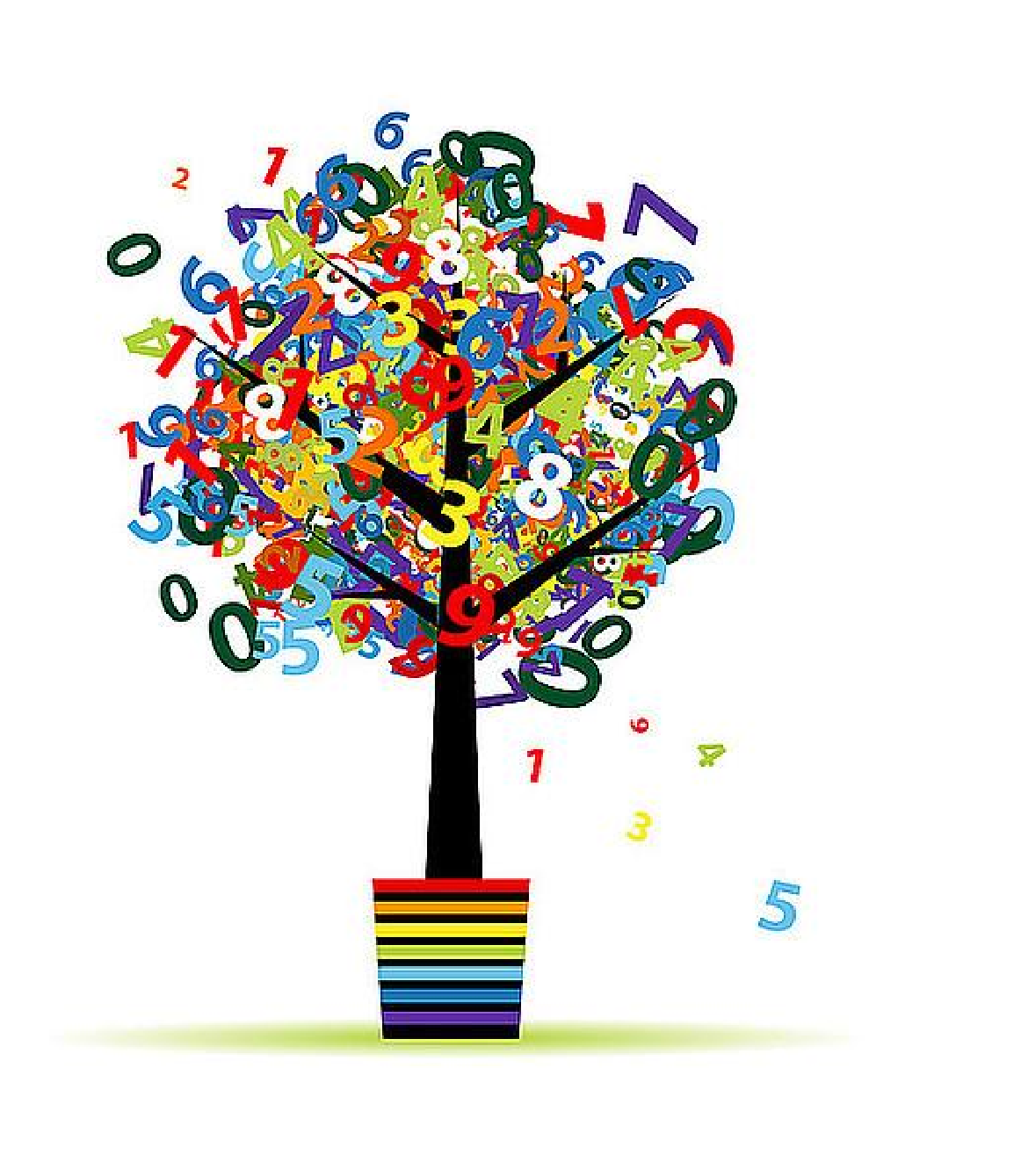 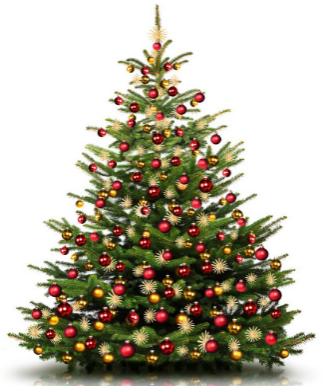 PRZED PRZYSTĄPIENIEM DO ROZWIĄZYWANIA ZADAŃ PRZECZYTAJ UWAŻNIE INSTRUKCJĘ.  Masz do wykonania 5 zadań. Za poprawne rozwiązanie wszystkich zadań możesz uzyskać 5 punktów. Termin oddania zadań – do 22 grudnia 2023 r.Zapisz starannie wszystkie obliczenia i odpowiedzi, przedstaw tok rozumowania prowadzący do wyniku. Sprawdzane będą tylko czytelnie rozwiązane zadania przedstawione na dołączonej do zestawu zadań kartce formatu A4.POWODZENIA Zadanie 1 Mikołajów w 30 minut rozda 60 prezentów. Ile prezentów rozda 36 Mikołajów w ciągu trzech godzin?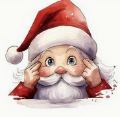 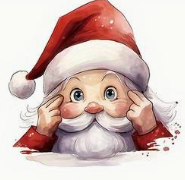 Zadanie 2Znajdź liczbę dwucyfrową, w której różnica cyfry dziesiątek i cyfry jedności wynosi 6, a cyfra jedności stanowi ¼ cyfry dziesiątek.    Zadanie 3Suma dwóch liczb naturalnych wynosi 63, a ich największym wspólnym dzielnikiem jest 7.                              Jakie to liczby? Znajdź wszystkie możliwości.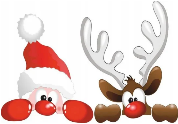 Zadanie 4Rudolf waży półtora razy więcej niż Mikołaj, który waży dwa razy więcej niż mały elf. Wszyscy razem ważą 60 kg. Oblicz, ile waży elf? 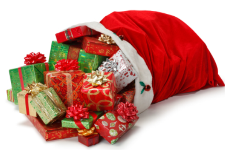 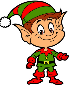 Zadanie 5Mikołaj podarował dzieciom połowę prezentów ze swego worka i jeszcze pół prezentu. Zostało mu wówczas jeszcze 9 prezentów. Oblicz, ile prezentów znajdowało się początkowo w worku Mikołaja? 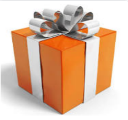 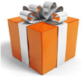 